Dzień dobry,dziś kontynuujemy rozmowy o lekturze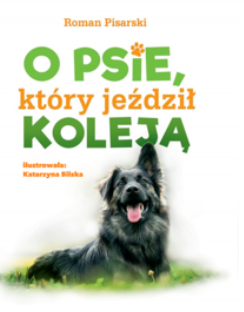 Dla uczniów nieobecnych na lekcji online: Na podstawie przeczytanej lektury wykonaj ćwiczenia na stronach 65 i 66OPISĆwiczenie 6 strona 66 - Opis Lampo . Możesz także skorzystać z wyrażeń zamieszczonych poniżej. Pracę prześlij to Twojego folderu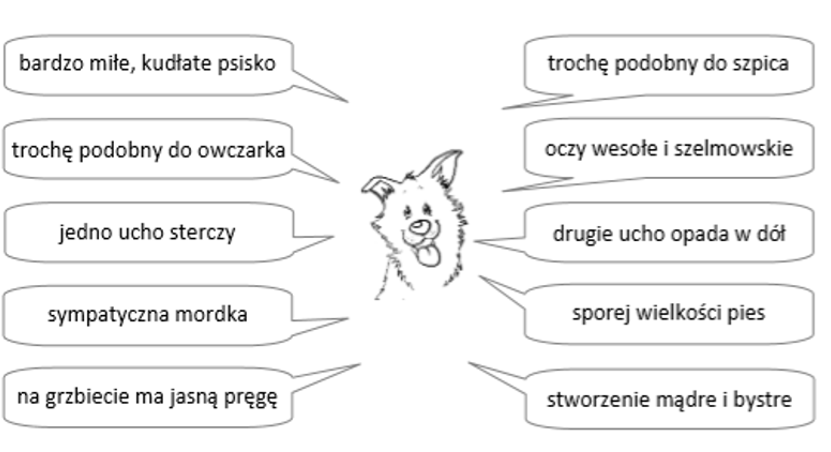 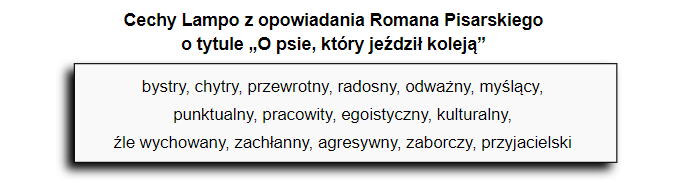 Wybierz z ramki te, które charakteryzują LampoPRACE PLASTYCZNEWczoraj znaleźliśmy fragment opisujący wygląd Lampo w momencie, w którym pojawił się na stacji w Marittimie. Narysuj na kartce jego portret i prześlij do swojego folderu.MATEMATYKAPodręcznik strona 58. Zapisz w zeszycie rozwiązania zadania 2,3,i 4Ćwiczenia strona 72, zad 1 i 2 oraz 73, zad. 3,4,5,6Trening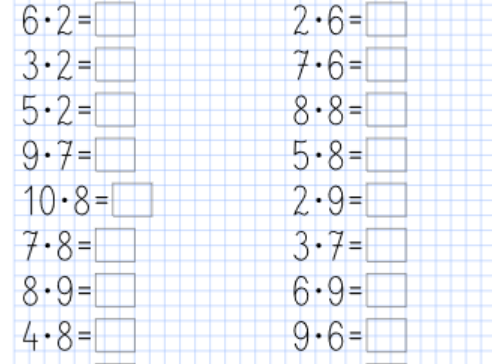 REKREACJAKoniec pracy na dziś. Poniżej pomysły na aktywne popołudnie:SPACER DO LASUSKAKANKAPRZYSIADYWf OnlineRytmiczna rozgrzewka W PODSKOKACH